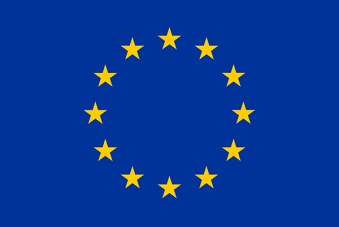 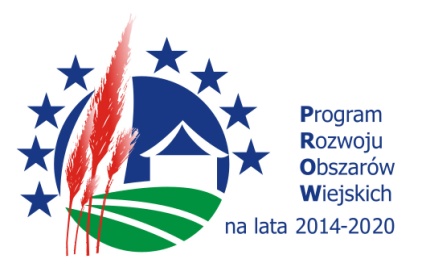 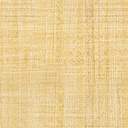 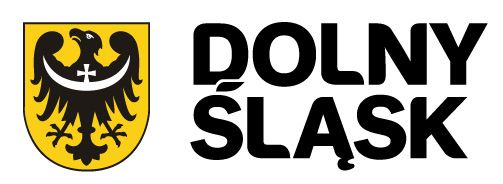 „Europejski Fundusz Rolny na rzecz Rozwoju Obszarów Wiejskich: Europa inwestująca w obszary wiejskie”Operacja współfinansowana ze środków Unii Europejskiej w ramach pomocy technicznej Programu Rozwoju Obszarów Wiejskich na lata 2014-2020Instytucja Zarządzająca Programem Rozwoju Obszarów Wiejskich na lata 2014-2020 – Minister Rolnictwa i Rozwoju WsiUrząd Marszałkowski Województwa Dolnośląskiego informuje, iż w ramach pomocy technicznej Programu Rozwoju Obszarów Wiejskich na lata 2014-2020 realizuje operację „Zakup wyposażenia biurowego na potrzeby PROW 2014-2020”, której celem jest stworzenie optymalnych warunków dla zapewnienia efektywnej                            i skutecznej realizacji działań w ramach Programu poprzez odpowiednie wsparcie instytucji zaangażowanych            w realizację działań objętych Programem.Planuje się, iż operacja zapewni możliwość funkcjonowania podmiotu odpowiedzialnego za realizację zadań określonych w Programie Rozwoju Obszarów Wiejskich na lata 2014-2020. Operacja współfinansowana ze środków Unii Europejskiej w ramach pomocy technicznej Programu Rozwoju Obszarów Wiejskich na lata 2014-2020.